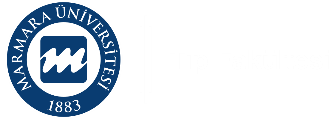 MARMARA UNIVERSITY SCHOOL of MEDICINEMARMARA UNIVERSITY SCHOOL of MEDICINEMARMARA UNIVERSITY SCHOOL of MEDICINEMARMARA UNIVERSITY SCHOOL of MEDICINECELL AND TISSUE INJURY - I YEAR 2 COURSE 1September 07 – October 16, 2020CELL AND TISSUE INJURY - I YEAR 2 COURSE 1September 07 – October 16, 2020CELL AND TISSUE INJURY - I YEAR 2 COURSE 1September 07 – October 16, 2020CELL AND TISSUE INJURY - I YEAR 2 COURSE 1September 07 – October 16, 2020Coordinator of the Course 2.1Prof., Pelin BAĞCICoordinator of the Course 2.1Prof., Pelin BAĞCICoordinator of the Course 2.1Prof., Pelin BAĞCICoordinator of the Course 2.1Prof., Pelin BAĞCIYear 2 Coordinators Assoc. Prof., Özgür Kasımay ÇAKIR & Assist. Prof.,M.Burak AKSUYear 2 Coordinators Assoc. Prof., Özgür Kasımay ÇAKIR & Assist. Prof.,M.Burak AKSUYear 2 Coordinators Assoc. Prof., Özgür Kasımay ÇAKIR & Assist. Prof.,M.Burak AKSUYear 2 Coordinators Assoc. Prof., Özgür Kasımay ÇAKIR & Assist. Prof.,M.Burak AKSUModule CoordinatorProf., Rezzan GÜLHAN, Assist.Prof., Sinem YILDIZ İNANICIModule CoordinatorProf., Rezzan GÜLHAN, Assist.Prof., Sinem YILDIZ İNANICIIntroduction to Clinical Practice (ICP) CoordinatorsProf., Pemra CÖBEK ÜNALAN & Prof., Serap ÇİFÇİLİIntroduction to Clinical Practice (ICP) CoordinatorsProf., Pemra CÖBEK ÜNALAN & Prof., Serap ÇİFÇİLİCoordinator of Multidisciplinary Students’ Lab.Assoc. Prof.,Betül KARADEMİRCoordinator of Multidisciplinary Students’ Lab.Assoc. Prof.,Betül KARADEMİRCoordinator of Clinical Skills Lab.Assoc. Prof., Çiğdem APAYDINCoordinator of Clinical Skills Lab.Assoc. Prof., Çiğdem APAYDINCoordinator of Assessment UniteAssist. Prof., Cevdet NACARCoordinator of Assessment UniteAssist. Prof., Cevdet NACARCoordinator of Student Exchange ProgramsAssist. Prof., Can ERZİKCoordinator of Student Exchange ProgramsAssist. Prof., Can ERZİKVice-Chief CoordinatorsVice-Chief CoordinatorsVice-Chief CoordinatorsVice-Chief CoordinatorsProgramProf., Oya ORUNAssessment Assoc. Prof., Hasan R. YANANLIAssessment Assoc. Prof., Hasan R. YANANLIStudents’ AffairsAssist. Prof., Can ERZİKChief Coordinator (Pre-Clinical Education) Prof., Serap ŞİRVANCIChief Coordinator (Pre-Clinical Education) Prof., Serap ŞİRVANCICoordinator of Medical Education Program Evaluation and Development CommissionProf.,Harika ALPAYCoordinator of Medical Education Program Evaluation and Development CommissionProf.,Harika ALPAYVice Dean (Education)Prof., Ümit Süleyman ŞEHİRLİVice Dean (Education)Prof., Ümit Süleyman ŞEHİRLİDeanProf., Hakan GÜNDÜZDeanProf., Hakan GÜNDÜZMU MEDICAL SCHOOL PRE-CLINICAL EDUCATION PROGRAMLEARNING OUTCOMES / COMPETENCIESClinical Care: Qualified patient care and community oriented health careBasic clinical skillsThe organization and management of the patient and the patient careThe organization and the management of health care delivery services / system  Health promotion and disease preventionMedical Knowledge and Evidence-Based MedicineAppropriate information retrieval and management skillsThe integration of knowledge, critical thinking and evidence-based decision makingScientific methods and basic research skillsProfessional Attitudes and ValuesCommunication skills and effective communication with patients / patient relativesInterpersonal relationships and team workingEthical and professional values, responsibilitiesIndividual, social and cultural values and responsibilitiesReflective practice and continuing developmentHealthcare delivery systems, management and community oriented health careEducation and counselingPHASE-1 LEARNING OBJECTIVESUnderstanding the normal structures and functions of human bodyCorrelating the basic concepts and principles to each other that define health and disease;  applying basic concepts and principles to health and disease conditions Developing clinical problem solving, clinical reasoning and evaluation skills by integrating biomedical, clinical, social and humanities knowledge Gaining basic clinical skills by applications in simulated settings.Awareness of the professional values in health and disease processes (professional, individual, societal) and acquisition necessary related skillsEvaluating critically and synthesizing all the medical evidence and perform respecting scientific, professional and ethical valuesAcquisition skills in reflective thinking and practicing, being open to continuous individual / professional development.PHASES – 1 THEMA/ORGAN SYSTEM-BASED COURSE PROGRAMSYear 1, Course 1: Introduction to Cell and Cellular ReplicationYear 1, Course 2: Cellular Metabolism and TransportYear 1, Course 3: Development and Organization of Human BodyYear 1, Course 4: Introduction to Nervous System and Human BehaviorYear 2, Course 1: Cell and Tissue Injury I Year 2, Course 2: Cell and Tissue Injury IIYear 2, Course 3: Hematopoietic System and Related DisordersYear 2, Course 4: Musculoskeletal, Integumentary Systems and Related DisordersYear 2, Course 5: Respiratory System and Related DisordersYear 3, Course 1: Cardiovascular System and Related DisordersYear 3, Course 2: Gastrointestinal System, Metabolism and Related DisordersYear 3, Course 3: Nervous System and Related DisordersYear 3, Course: Growth, Development, Mental Health and Related DisordersYear 3, Course 5: Urinary and Reproductive System and Related DisordersCELL AND TISSUE INJURY - ICELL AND TISSUE INJURY - IAIM and LEARNING OBJECTIVES of COURSE Aim: At the end of this course, second year students will be able to broaden their basic science knowledge to include the understanding of how certain alterations in bodily processes may manifest as disease and gain fundamental knowledge about the processes underlying human diseases, as the scientific foundation for developing clinical skills.Learning Objectives: At the end of this course, second year students will,describe using proper nomenclature, the etiology, pathogenesis, structural and functional changes at cellular and tissue level;describe in detail what happens to cells and tissues in response to abnormal stimuli;explain the basic principles of human immune system as it relates to defense against disease (innate, humoral, cell mediated);describe the principles of classifying infectious microorganisms and their pathogenic properties;gain knowledge about viruses and viral pathogenesis;gain knowledge about parasites and pathogenesis of parasitic diseases;identify major drug classes and prototype drug(s) for each class.AIM and LEARNING OBJECTIVES of COURSE Aim: At the end of this course, second year students will be able to broaden their basic science knowledge to include the understanding of how certain alterations in bodily processes may manifest as disease and gain fundamental knowledge about the processes underlying human diseases, as the scientific foundation for developing clinical skills.Learning Objectives: At the end of this course, second year students will,describe using proper nomenclature, the etiology, pathogenesis, structural and functional changes at cellular and tissue level;describe in detail what happens to cells and tissues in response to abnormal stimuli;explain the basic principles of human immune system as it relates to defense against disease (innate, humoral, cell mediated);describe the principles of classifying infectious microorganisms and their pathogenic properties;gain knowledge about viruses and viral pathogenesis;gain knowledge about parasites and pathogenesis of parasitic diseases;identify major drug classes and prototype drug(s) for each class.ASSESSMENT SYSTEMModule examination: Written exam at the end of module (10 % of final score)Practical examination: Practical exams at the end of courseCourse examination: Written exam at the end of course PROGRAM EVALUATION Evaluation at the end of the course, is done both orally and by using structured evaluation formsDEPARTMENTS PARTICIPATING IN COURSE-2.1DEPARTMENTS PARTICIPATING IN COURSE-2.1BiochemistryBiophysicsChild Health and DiseasesFamily MedicineImmunologyMedical GeneticsMicrobiologyNuclear MedicinePathologyPharmacologyPhysiologyLECTURERS / TUTORSLECTURERS / TUTORSTunç AKKOÇ, Professor of ImmunologyMehmet Burak AKSU, Assist. Professor of MicrobiologyYaşar İnci ALİCAN, Professor of PhysiologyAhmet ARMAN, Professor of Medical GeneticsPınar ATA, Professor of Medical GeneticsÇiğdem ATAİZİ ÇELİKEL, Professor of PathologyPelin BAĞCI, Professor of PathologySüheyla BOZKURT, Professor of PathologyHülya CABADAK, Professor of BiophysicsNilgün ÇERİKÇİOĞLU, Professor of MicrobiologySaliha Serap ÇİFÇİLİ, Professor of Family MedicineElif DAĞLI, Professor of Child Health and DiseasesRafi Haner DİRESKENELİ, Professor of Internal Medicineİpek ERBARUT, Assist. Professor of PathologyŞirin Funda EREN, Professor of PathologyDeniz FİLİNTE, Assoc. Professor PathologyGünseli Ayşe GARİP İNHAN, Assoc. Professor of BiophysicsZafer GÖREN, Professor of PharmacologyMedine GÜLÇEBİ İDRİZ OĞLU, Assoc. Professor of PharmacologyRezzan GÜLHAN, Professor of PharmacologyAhmet İlter GÜNEY, Assoc. Professor of Medical GeneticsGoncagül HAKLAR, Professor of BiochemistryUfuk HASDEMİR, Professor of MicrobiologyZeynep Arzu İLKİ, Professor of MicrobiologyAtila KARAALP, Professor of PharmacologyAyşegül KARAHASAN, Professor of MicrobiologyHandan KAYA, Professor of PathologyHızır KURTEL, Professor of PhysiologyPınar MEGA TİBER, Assoc. Professor of BiophysicsSalih ÖZGÜVEN Assist. Professor of Nuclear MedicineAhmet Erdi SÖZEN, Lecturer of BiochemistryHalil Turgut TUROĞLU, Professor of Nuclear MedicineNurver ÜLGER, Professor of MicrobiologyGülru Pemra CÖBEK ÜNALAN, Professor of Family MedicineHasan Raci YANANLI, Assoc. Professor of PharmacologyAlper YILDIRIM, Assoc. Professor of PhysiologyLABORATORY TUTORSMICROBIOLOGY: G.Söyledir, M.U.Hasdemir, N.Çerikçioğlu, A.Karahasan, N.Ulger, Z.A.İlki, M.B.AksuPATHOLOGY: P.BağcıLABORATORY TUTORSMICROBIOLOGY: G.Söyledir, M.U.Hasdemir, N.Çerikçioğlu, A.Karahasan, N.Ulger, Z.A.İlki, M.B.AksuPATHOLOGY: P.BağcıREADING / STUDYING MATERIALSBasics and Clinical Pharmacology (Bertram G Katzung).Clinical Pharmacology (Laurence DR, Bennet PN).Pharmacological Basis of Therapeutics (Goddman & Gilman’s).Radiation protection, Ch.5 (Mary Alice Statkiewicz)Radiobiology for the radiologist (Eric J.Hall)Physics of Life Sciences (Alan H.Cromer)Clinical Biophysics (Anbar)Radiologic Science for Technologist (S.C.Bushong)Textbook of Physiology (Guyton AC).Basic Pathology (Stanley L. Robbins, Marcia Angel, Vinay Kumar).Histology and Cell Biology: an Introduction to Pathology (Abraham L. Kierszenbaum).Review Medical Microbiology (Ernest Jawetz et al.).	Medical Microbiology (Cedric Mims et al.).Review of Medical Microbiology (Patric R. Murray, Ken S. Rosenthal).Cellular and Molecular Immunology 5th Edition (Abbas, Lichtman).Kuby Immunology 4th Edition (Goldsby, Kindt, Osborne).Immunobiology 6th Edition (Janeway, Travers, Walport, Schlomchik).Immunology, Infection and Immunity (Pier, Lyczak, Wetzler)READING / STUDYING MATERIALSBasics and Clinical Pharmacology (Bertram G Katzung).Clinical Pharmacology (Laurence DR, Bennet PN).Pharmacological Basis of Therapeutics (Goddman & Gilman’s).Radiation protection, Ch.5 (Mary Alice Statkiewicz)Radiobiology for the radiologist (Eric J.Hall)Physics of Life Sciences (Alan H.Cromer)Clinical Biophysics (Anbar)Radiologic Science for Technologist (S.C.Bushong)Textbook of Physiology (Guyton AC).Basic Pathology (Stanley L. Robbins, Marcia Angel, Vinay Kumar).Histology and Cell Biology: an Introduction to Pathology (Abraham L. Kierszenbaum).Review Medical Microbiology (Ernest Jawetz et al.).	Medical Microbiology (Cedric Mims et al.).Review of Medical Microbiology (Patric R. Murray, Ken S. Rosenthal).Cellular and Molecular Immunology 5th Edition (Abbas, Lichtman).Kuby Immunology 4th Edition (Goldsby, Kindt, Osborne).Immunobiology 6th Edition (Janeway, Travers, Walport, Schlomchik).Immunology, Infection and Immunity (Pier, Lyczak, Wetzler)SUMMARY OF THE COURSESUMMARY OF THE COURSESUMMARY OF THE COURSESUMMARY OF THE COURSEDisciplineLecture & Group DiscussionMultidisciplinary Lab. & Clinical Skills Lab. PracticeTotalBiochemistry44Biophysics1212Child Health and Diseases 	22Family Medicine22Immunology1212Microbiology25631Nuclear Medicine22Pathology17421Pharmacology1717Physiology55Medical Genetics77SUBTOTAL10510115ICP-2: Basic Clinical Skills, Human in Medicine, Students Research Activity202040TOTAL12530155SEVEN WEEK PROGRAMSEVEN WEEK PROGRAMSEVEN WEEK PROGRAMTHEORETICAL AND PRACTICAL SESSIONSLECTURER(S)/TUTOR(S)Week-1 (07 September - 11 September 2019)Week-1 (07 September - 11 September 2019)Week-1 (07 September - 11 September 2019)Monday07 September09:00 - 09:5010:00- 10:50Introduction to the course and opening lectureDr. Pelin Bağcı11:00- 11:50Introduction to pharmacology Dr. Atila Karaalp13:00-13:50Routes of drug administrationDr. Atila Karaalp14:00-14:5015:00-15:50Tuesday08 September09:00-09:5010:00-10:50Radioactivity: the decay law; physical half-life, biological halflife Dr. Pınar Mega Tiber11:00-11:50Radioactivity: the decay law; physical half-life, biological halflife Dr. Pınar Mega Tiber13:00-13:50Biochemical aspect of cell death Dr. Goncagül Haklar14:00-14:50Biochemical aspect of cell death Dr. Goncagül Haklar15:00-15:50Wednesday09 September09:00-09:5010:00-10:5011:00-11:5013:00-13:50General pharmacokinetic principles-1Dr. Rezzan Gülhan14:00-14:50General pharmacokinetic principles-2Dr. Rezzan Gülhan15:00-15:50Thursday10 September09:00-09:50Microbiology of water, milk and airDr. Nilgün Çerikçioğlu10:00-10:50Human microbiotaDr. Nilgün Çerikçioğlu11:00-11:50Pathogenesis of parasitic diseaseDr. Nurver Ülger13:00-13:5014:00-14:50Molecular mechanisms of necrosis and apoptosisDr. Ahmet Arman15:00-15:50Friday11 September09:00-09:5010:00-10:50Types of radiationDr. Pınar Mega Tiber11:00-11:50Types of radiationDr. Pınar Mega Tiber13:00-13:5014:00-14:5015:00-15:50Week-2 (14 September - 18 September 2020)Week-2 (14 September - 18 September 2020)Week-2 (14 September - 18 September 2020)Monday14 September09:00-09:5010:00-10:50Molecular and radiobiological behaviorDr. Hülya Cabadak11:00-11:50Effects of ionizing radiation on the cell and organismDr. Hülya Cabadak13:00-13:50Dosimetry, basic conceptsDr. Pınar Mega Tiber14:00-14:50Electromagnetic spectrum Dr. Pınar Mega Tiber15:00-15:50Blood and tissue protozoaDr. Nurver ÜlgerTuesday15 September09:00-09:5010:00-10:50Intestinal and urogenital protozoaDr. Nurver Ülger11:00-11:50Cellular aging and deathDr. Pınar Ata13:00-13:50Radiation protectionDr. Hülya Cabadak14:00-14:5015:00-15:50Wednesday16 September09:00-09:5010:00-10:50General pharmacokinetic principles-3Dr. Rezzan Gülhan11:00-11:50General pharmacokinetic principles- 4Dr. Rezzan Gülhan13:00-13:50Interaction of radiation with matter Dr. Pınar Mega Tiber14:00-14:50Interaction of radiation with matter Dr. Pınar Mega Tiber15:00-15:50Thursday17 September09:00-09:5010:00-10:50Mechanism of drug action Dr. Zafer Gören11:00-11:50Mechanism of drug action Dr. Zafer Gören13:00-13:50Intestinal and tissue nematodesDr. Nurver Ülger14:00-14:50Intestinal and tissue nematodesDr. Nurver Ülger15:00-15:50Friday18 September09:00-09:50Microbial pathogenicity and virulence Dr. Zeynep Arzu İlki10:00-10:50Basic principles of drug toxicity Dr. Hasan Raci Yananlı11:00-11:50Introduction to pathologyDr. Süheyla Bozkurt13:00-13:5014:00-14:5015:00-15:50Week-3 (21 September - 25 September 2020)Week-3 (21 September - 25 September 2020)Week-3 (21 September - 25 September 2020)Monday21 September09:00-09:50Signal transduction of inflammationDr. Ahmet Arman10:00-10:50Cestodes and trematodesDr. Nurver Ülger11:00-11:50Antiseptics and disenfectants Dr. Hasan Raci Yananlı13:00-13:50Cell injury and cell deathDr. Handan Kaya14:00-14:50Cell injury and cell deathDr. Handan Kaya15:00-15:50Tuesday22 September09:00-09:50Microbial toxinsDr. Mehmet Burak Aksu10:00-10:50Cultivation and identification of bacteria Dr. Zeynep Arzu İlki11:00-11:5013:00-13:50Adaptive cell reactions and abnormal accumulations Dr. İpek Erbarut14:00-14:50Introduction to chemotherapeutics Dr. Rezzan Gülhan15:00-15:50Effects of the electromagnetic waves on human healtDr. Günseli Ayşe Garip İlhanWednesday23 September09:00-09:50Acute inflammatory response Dr. Deniz Filinte10:00-10:50Acute inflammatory response Dr. Deniz Filinte11:00-11:50Tissue renewal and repair: regeneration, healing and fibrosisDr. Pelin Bağcı13:00-13:50Chemokines, neutrophils and monocytes in innate immunity, immunoglobulins: Structure and function, antigen & antibody interactions Dr. Tunç Akkoç14:00-14:50Chemokines, neutrophils and monocytes in innate immunity, immunoglobulins: Structure and function, antigen & antibody interactions Dr. Tunç Akkoç15:00-15:50Thursday24 September09:00-09:50Major histocompatibility complex (MHC) molecules, antigen processing and presentationDr. Tunç Akkoç10:00-10:50PharmacogeneticsDr. Ahmet İlter Güney11:00-11:50PharmacogeneticsDr. Ahmet İlter Güney13:00-13:50Basic principles of immunopathology Dr. Süheyla Bozkurt14:00-14:5015:00-15:50Tissue and organ response to radiation and genetic effects of radiationDr. Salih Özgüven  Friday25 September09:00-09:50CytokinesDr. Tunç Akkoç10:00-10:50CytokinesDr. Tunç Akkoç11:00-11:50Chronic inflammatory response Dr. Handan Kaya13:00-13:5014:00-14:50Pathology of hypersensitivity reactions Dr. Süheyla Bozkurt15:00-15:50Week-4 (28 September - 02 October 2020)Week-4 (28 September - 02 October 2020)Week-4 (28 September - 02 October 2020)Monday28 September09:00-09:50Introduction to ICP-2 Dr. Serap Çifçili, Dr. Pemra Ünalan10:00-10:50HxPhx: From communication skills to history taking 11:00-11:50HxPhx: Active listening/ Observation, feedback practice. Online practice with each other (3 students-case study) 13:00-13:50EBM: Introduction to survey methodsDr. Nadiye Pınar Ay14:00-14:50EBM: Experimental studiesDr. Nadiye Pınar Ay15:00-15:50EBM: Cohort studiesDr. Nadiye Pınar AyTuesday29 September09:00-09:50EBM: Case-control studiesDr. Nilüfer Özaydın10:00-10:50EBM: Case-control studiesDr. Nilüfer Özaydın11:00-11:50EBM: Cross-sectional studiesDr. Nilüfer Özaydın13:00-13:50Group A-B Social ConceptsDr. Mehmet Ali GülpınarGroup C-D HxPhx: Complete medical HistoryDr. Serap Çifçili, Dr. Pemra Ünalan14:00-14:50Group A-B and EMU students Social ConceptsDr. Mehmet Ali GülpınarGroup C-D HxPhx: Complete medical HistoryDr. Serap Çifçili, Dr. Pemra Ünalan15:00-15:50Group A-B and EMU students Social ConceptsDr. Mehmet Ali GülpınarGroup C-D HxPhx: Complete medical HistoryDr. Serap Çifçili, Dr. Pemra ÜnalanWednesday30 September09:00-09:50EBM: ObjectivesDr. Nimet Emel Lüleci10:00-10:50EBM: Study population and samplingDr. Nimet Emel Lüleci11:00-11:50EBM: VariablesDr. Nimet Emel Lüleci13:00-13:50Study time for Social Concepts and History Taking Readings14:00-14:50Study time for Social Concepts and History Taking Readings15:00-15:50Study time for Social Concepts and History Taking ReadingsThursday01 October09:00-09:50EBM: Data collection methodsDr. Seyhan Hıdıroğlu10:00-10:50EBM: Preparing the study proposal and ethical comittee application formDr. Seyhan Hıdıroğlu11:00-11:50EBM: Introduction of mentorsDr. Seyhan Hıdıroğlu13:00-13:50Group A-B Social ConceptsDr. Mehmet Ali GülpınarGroup C-D History taking assignmentsDr. Serap Çifçili, Dr. Pemra Ünalan14:00-14:50Group A-B Social ConceptsDr. Mehmet Ali GülpınarGroup C-D History taking assignmentsDr. Serap Çifçili, Dr. Pemra Ünalan15:00-15:50Group A-B Social ConceptsDr. Mehmet Ali GülpınarGroup C-D History taking assignmentsDr. Serap Çifçili, Dr. Pemra ÜnalanFriday02 October09:00-09:50EBM: Qualitative research methodsDr. Seyhan Hıdıroğlu10:00-10:50EBM: Meta-analysis-1Dr. Ahmet Topuzoğlu11:00-11:50EBM: Meta-analysis-2Dr. Ahmet Topuzoğlu13:00-13:50Group A-B Social ConceptsDr. Mehmet Ali GülpınarGroup C-D Study time for assignmentsDr. Serap Çifçili, Dr. Pemra Ünalan14:00-14:50Group A-B Social ConceptsDr. Mehmet Ali GülpınarGroup C-D Study time for assignmentsDr. Serap Çifçili, Dr. Pemra Ünalan15:00-15:50Group A-B Social ConceptsDr. Mehmet Ali GülpınarGroup C-D Study time for assignmentsDr. Serap Çifçili, Dr. Pemra ÜnalanWeek-5 (05 October - 09 October 2020)Week-5 (05 October - 09 October 2020)Week-5 (05 October - 09 October 2020)Monday05 October09:00-09:50Development of T cells, T lymphocyte signaling mechanisms and activationDr. Tunç Akkoç10:00-10:50DNA viruses: Herpes virusesDr. Ufuk Hasdemir11:00-11:50RNA viruses: Retroviruses and HIVDr. Ufuk Hasdemir13:00-13:50Host parasite interactions Dr. Mehmet Burak Aksu14:00-14:50Host parasite interactions Dr. Mehmet Burak Aksu15:00-15:50Blood and tissue protozoa-MAKE-UPDr. Nurver ÜlgerTuesday06 October09:00-09:50B Lymphocyte: Development and biology Dr. Tunç Akkoç10:00-10:50Eicosanoids and related compoundsDr. Erdi Sözen11:00-11:50Eicosanoids and related compoundsDr. Erdi Sözen13:00-13:50DNA viruses: Adenoviruses, Parvoviruses, Papavoviruses, and PoxvirusesDr. Ayşegül Karahasan14:00-14:50RNA viruses: Orthomyxoviruses and Paramyxoviruses Dr. Ayşegül Karahasan15:00-15:50Wednesday07 October09:00-09:50Structure and function of complement system Dr. Tunç Akkoç10:00-10:50Immunogenetics of transplantationDr. Pınar Ata11:00-11:50Immunogenetics of transplantationDr. Pınar Ata13:00-13:50RNA viruses: Picornaviruses, Rhabdoviruses and ReovirusesDr. Ufuk Hasdemir14:00-14:50Hepatitis virusesDr. Ufuk Hasdemir15:00-15:50Thursday08 October09:00-09:50Introduction to innate immune system Dr. Rafi Haner Direskeneli10:00-10:50Bridging innate and adaptive immunity dendritic cells, NK cells, NKT cells and other innate-like T and B lineages Dr. Rafi Haner Direskeneli11:00-11:50Drug-induced immune response and antiallergic treatment Dr. Hasan Raci Yananlı13:00-13:50RNA viruses: Togaviruses, Bunyaviruses, Flaviviruses and other RNA virusesDr. Ayşegül Karahasan14:00-14:50Bioterrorism: a global threatDr. Ayşegül Karahasan15:00-15:50Friday09 October09:00-09:50Immune responses to extracellular and intracellular infections Dr. Tunç Akkoç10:00-10:50Immune responses to extracellular and intracellular infections Dr. Tunç Akkoç11:00-11:50Pathology LAB: General principals of macroscopic evaluation (slide lecture)Dr. Şirin Funda Eren13:00-13:50Microbiology LAB: Examination of protozoaMicrobiology14:00-14:50Microbiology LAB: Examination of protozoaMicrobiology15:00-15:50Microbiology LAB: Examination of helminths and medically important arthropodsMicrobiology16:00-16:50Microbiology LAB: Examination of helminths and medically important arthropodsMicrobiologyWeek-6 (12 October - 16 October 2020)Week-6 (12 October - 16 October 2020)Week-6 (12 October - 16 October 2020)Monday12 October09:00-09:5010:00-10:5011:00-11:5013:00-13:50Transplantation pathology Dr. Handan Kaya14:00-14:50Amyloidosis Dr. Handan Kaya15:00-15:50Tuesday13 October09:00-09:50Physiology of microcirculation and edema formationDr. Hızır Kurtel10:00-10:50Physiology of microcirculation and edema formationDr. Hızır Kurtel11:00-11:50Pathology of autoimmune disorders Dr. Süheyla Bozkurt13:00-13:50Autocoids Dr. Zafer Gören14:00-14:50Autocoids Dr. Zafer Gören15:00-15:50Autocoids Dr. Zafer Gören16:00-16:50Laboratory diagnosis of viral infections Dr. Mehmet Burak Aksu17:00-17:50Laboratory diagnosis of viral infections Dr. Mehmet Burak AksuWednesday14 October09:00-09:50Pharmacotherapy in parasitic infections Dr. Medine Gülçebi İdriz Oğlu 10:00-10:50Introduction to Family MedicineDr. Gülru Pemra Cöbek Ünalan11:00-11:50Application of nuclear medicine and radiotherapyDr. Halil Turgut Turoğlu13:00-13:50Pathology LAB: Cell response to injury and adaptive cell reactions and changes in the size, consistency, colour, and composition of organsDr. Pelin Bağcı14:00-14:50Pathology LAB: Cell response to injury and adaptive cell reactions and changes in the size, consistency, colour, and composition of organsDr. Pelin Bağcı15:00-15:50Pathology LAB: Cell response to injury and adaptive cell reactions and changes in the size, consistency, colour, and composition of organsDr. Pelin Bağcı16:00-16:50Pathology LAB: Cell response to injury and adaptive cell reactions and changes in the size, consistency, colour, and composition of organsDr. Pelin BağcıThursday15 October09:00-09:50Haemodynamic disordersDr. Çiğdem Ataizi Çelikel10:00-10:50Thromboembolic disease Dr. Çiğdem Ataizi Çelikel11:00-11:50Thromboembolic disease Dr. Çiğdem Ataizi Çelikel13:00-13:50Body temperature and its regulation Dr. Yaşar İnci Alican14:00-14:50Body temperature and its regulation Dr. Yaşar İnci Alican15:00-15:50Miscellaneous viruses; Coronavirus, Flavivirus, CalicivirusDr. Mehmet Burak Aksu16:00-16:50Mechanism of viral pathogenesisDr. Ufuk HasdemirFriday16 October09:00-09:50Pharmacotherapy of viral infections Dr. Medine Gülçebi İdriz Oğlu 10:00-10:50Physiology of pain Dr. Alper Yıldırım11:00-11:50Patient with fever and rashDr. Saliha Serap Çifçili13:00-13:5014:00-14:5015:00-15:50Health effects of tobacco Dr. Ela Erdem16:00-16:50Health effects of tobaccoDr. Ela Erdem